ИГРЫ ИЕРОГЛИФОВКитайские иероглифы при желании можно воспринимать как картинки.Для иероглифов-пиктограмм это понятно. Но что-то можно увидеть и в идеограммах, составных иероглифах и прочих. Было бы желание.Мне захотелось изобразить каллиграфически (в скорописном стиле цаошу 草書) некоторые китайские слова, в которых мне виделись какие-то сценки. Это я сделал, как сумел.Потом я планировал добавить фоном изображение, которое «проявляло» бы эти «сценки».Но тут у меня не хватило умения.Вместо этого я сочинил стишок для каждой «сценки».Вот что получилось.ПОЭТ—ХУДОЖНИК—КАЛЛИГРАФ—ИСТОРИК—КОНФУЦИАНЕЦ.Сценка № 1:诗人ПОЭТПоэт пишется двумя иероглифами.Сначала — стихи,потом — человек.Стихи — вверху,человек — внизу.Получается коленопреклонённое существос выпученными глазами,вперившимися в пустоту.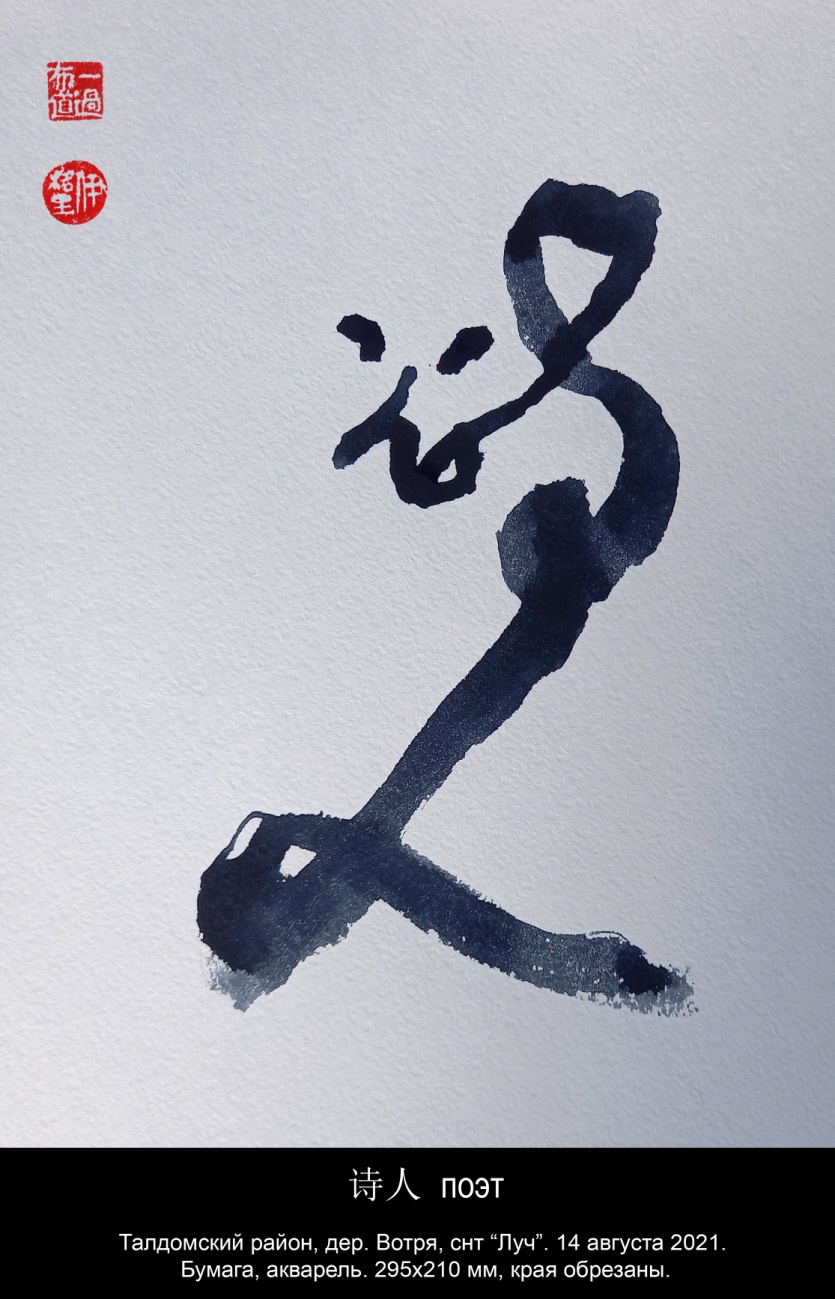 Сценка № 2:画家ХУДОЖНИКХудожник пишется двумя иероглифами.Сначала — картина,потом — мастер.Картина почти закончена,она даже как бы в рамке.Мастер в позе застывшей птицы,он готов нанести последний удар кисти,чтоб оживить картину.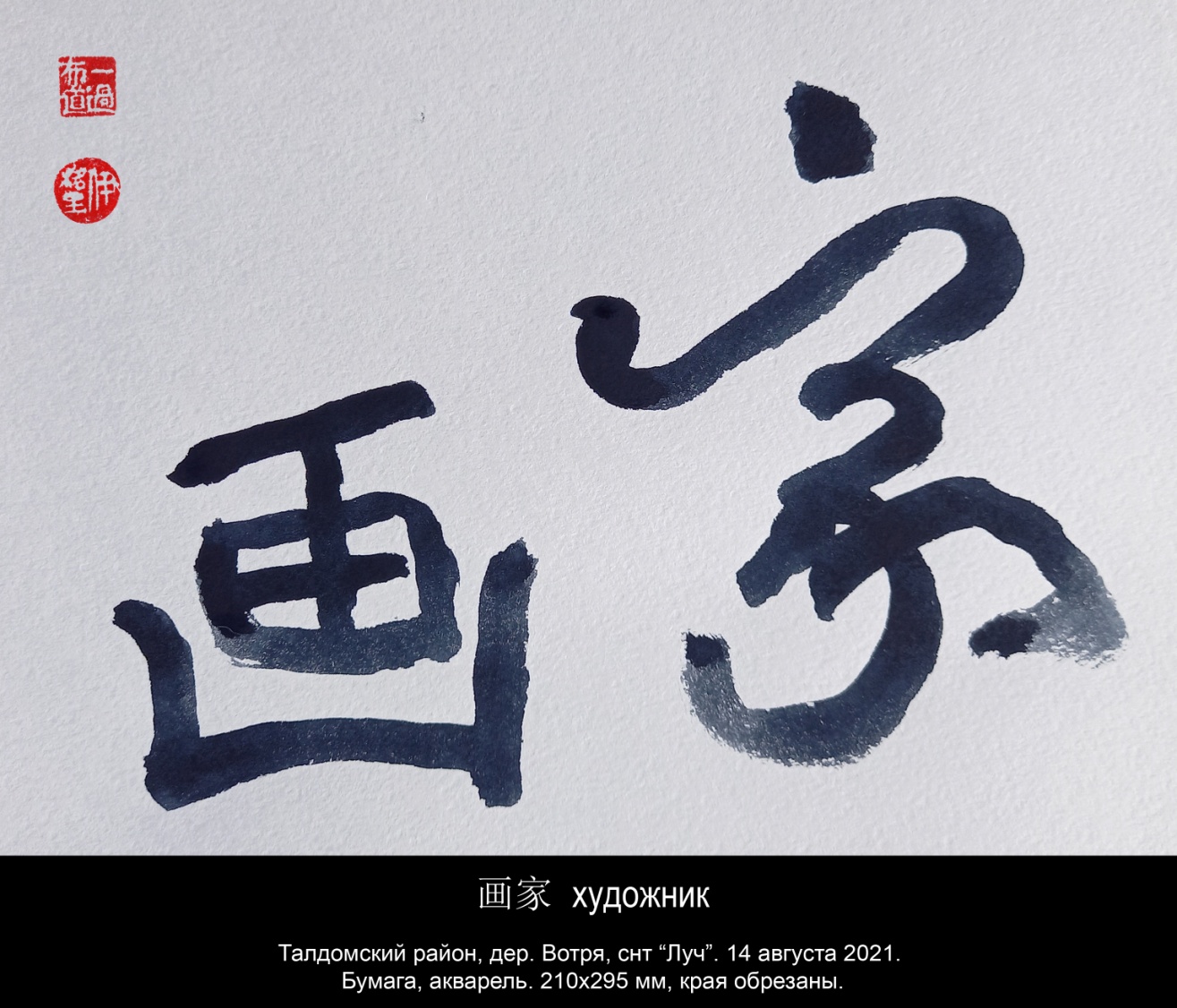 Сценка № 3:草圣КАЛЛИГРАФ (мастер травяного стиля)Каллиграф пишется двумя иероглифами.Сначала — трава,потом — мудрец.Трава похожа на падающую кисть.Трава похожа на обоюдоострыйцеремониальный меч.Мудрец похож на воина,не знающего страха.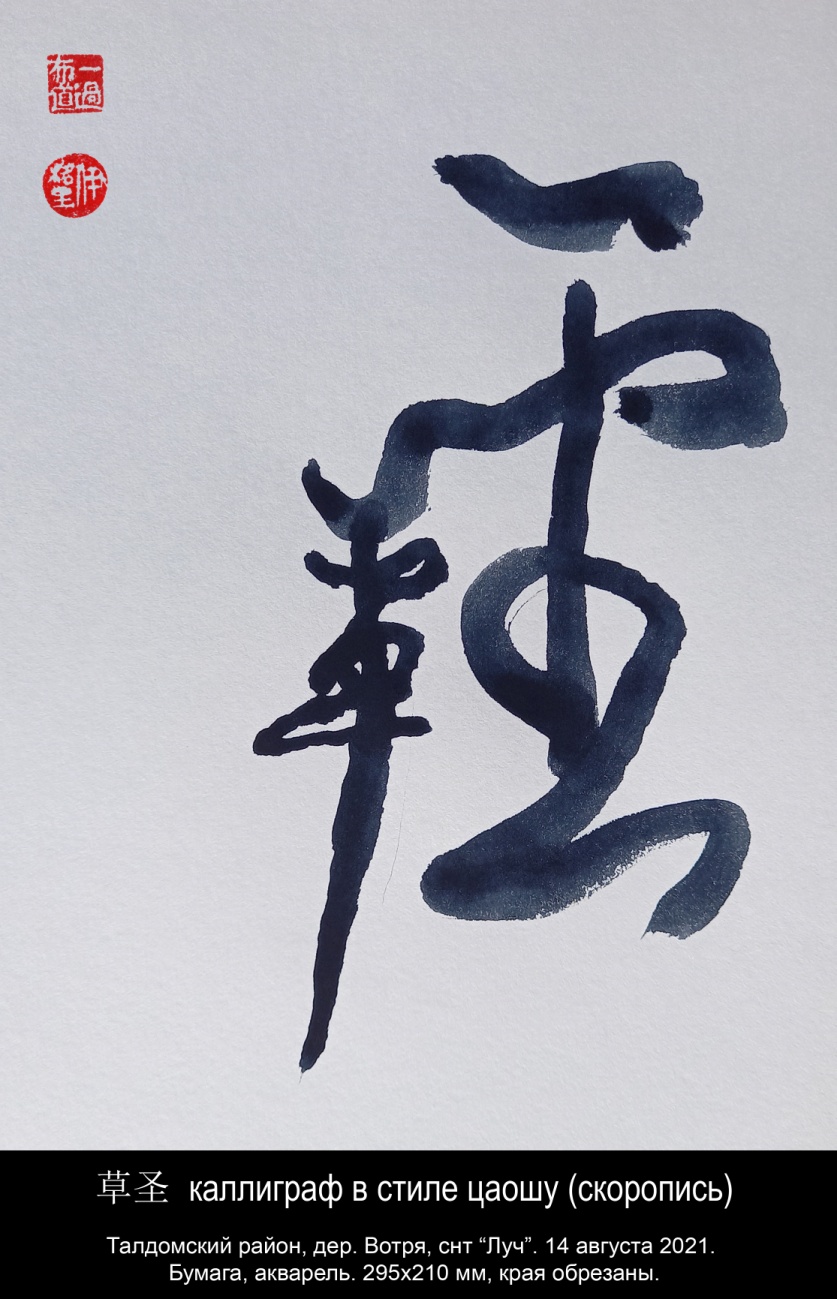 Сценка № 4:豸史ИСТОРИК (императорский историограф)Историограф пишется двумя иероглифами.Справа — историк, слева — единорог,что кажется странным.Получается охотник, преследующий единорога,который встаёт на дыбы, упираясь рогами в небо.Единорог символизирует правосудие.Летописец похож на судью, выносящего приговор.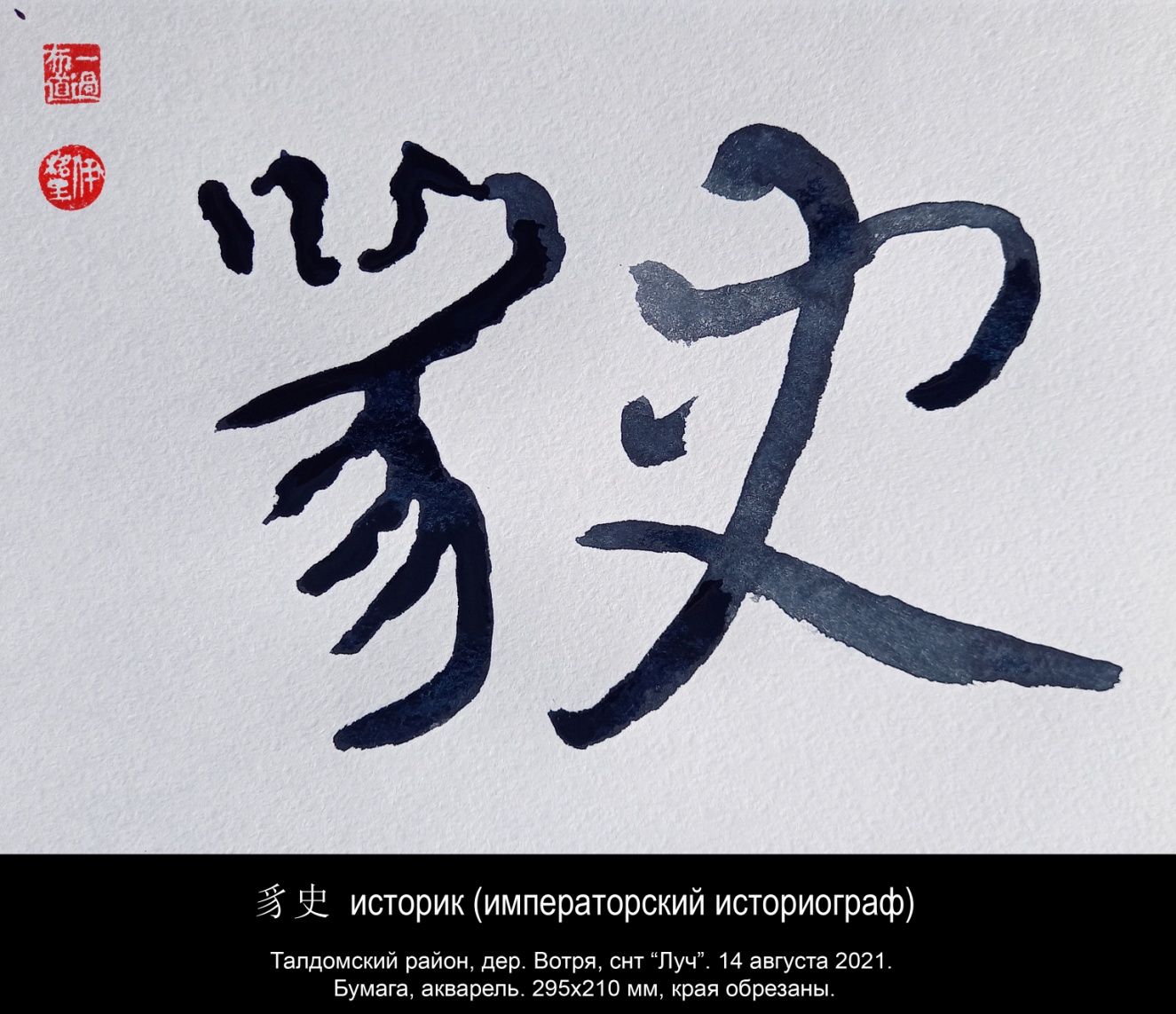 Сценка № 5:儒КОНФУЦИАНЕЦКонфуцианцу достаточно одного иероглифа.Но из двух частей:первое — человек,второе — нужный / ожидающий.Нужный людям и умеющий ждать.В голове у него дождь,поэтически значит «друг».Дождь дружелюбный на ножках идёт к человеку.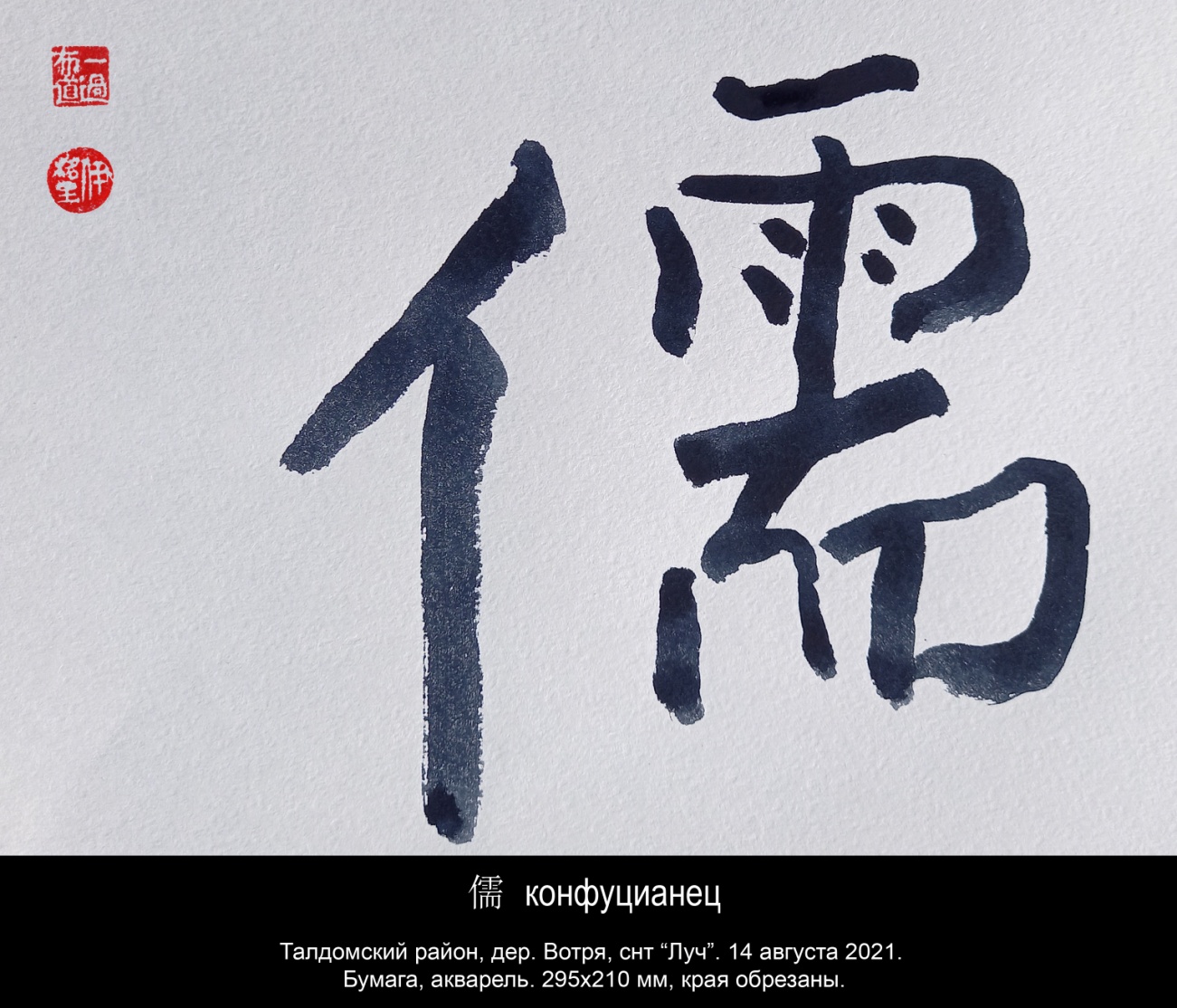 